附件4：            网络报名二维码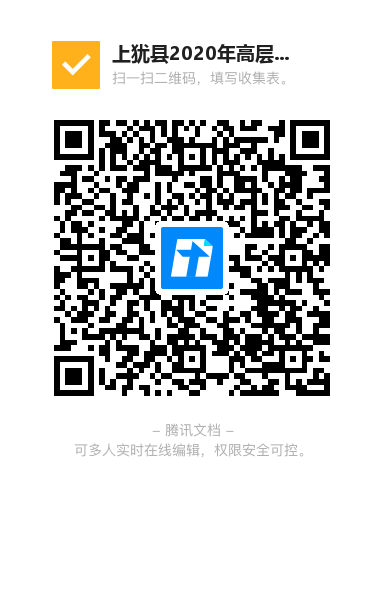 